特色高二理科数学试卷参考答案选择题
1-5 ADBCC   6-10 CCDDB   11-12AB填空题13.-2014.515.（答案不唯一）16.2021521解答题17．（1）；（2），．【分析】（1）设等比数列的公比为，根据已知条件求出的值，结合求出的值，进而可求得等比数列的通项公式；（2）解法一：求得，分为偶数、奇数两种情况讨论，利用并项求和法可求得；解法二：利用错位相减法可求得.【详解】（1）设等比数列的公比为，因为是、的等差中项，所以，即，因为，所以，解得或，因为数列是正项等比数列，所以．因为，即，解得，所以；（2）解法一：（分奇偶、并项求和）由（1）可知，，所以，，①若为偶数，；②若为奇数，当时，，当时，适合上式，综上得（或，）；解法二：（错位相减法）由（1）可知，，所以，，，所以所以，所以，．【点睛】方法点睛：数列求和的常用方法：（1）对于等差等比数列，利用公式法可直接求解；（2）对于结构，其中是等差数列，是等比数列，用错位相减法求和；（3）对于结构，利用分组求和法；（4）对于结构，其中是等差数列，公差为，则，利用裂项相消法求和.18．（1）；（2）.【分析】(1)由三角函数的恒等变换化简角，再运用正弦定理边角互化得解；(2)由余弦定理反映三角形的三边的关系求解三角形的周长.【详解】（1）由，得，即，所以，．因为，所以，故 ．（2）由余弦定理得，所以．因为，所以，．于是．的周长为．【点睛】本题考查运用三角形的正弦定理和余弦定理，属于中档题.19．（1）证明见解析；（2）．【分析】（1）证明出平面，由此可证得；（2）设中点为，证明出平面，然后以点为原点，为轴，为轴，为轴，建立空间坐标系，利用空间向量法可求得平面与平面所成锐二面角的余弦值.【详解】（1），，所以，，因为平面平面，且平面平面，平面，所以平面．又平面，从而平面平面．已知为等边三角形，为中点，所以，因为平面平面，平面，故平面．由已知平面，所以；（2）设中点为，，则，因为平面平面，平面平面，平面，所以平面，，，为的中点，则，，则，因为，所以，四边形为矩形，则，如图，以为原点，为轴，为轴，为轴，建立空间直角坐标系，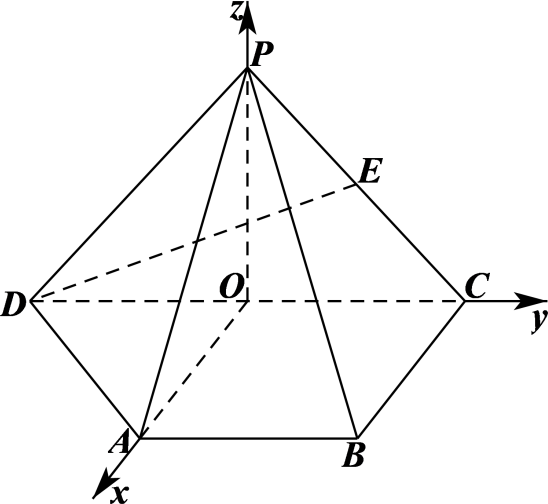 由已知有、、、、．设平面的法向量，，，由，可得，取，可得，设平面的法向量，，，由，可得，取，可得，所以，，所以平面和平面所成锐二面角的余弦值为．【点睛】思路点睛：利用空间向量法求解二面角的步骤如下：（1）建立合适的空间直角坐标系，写出二面角对应的两个半平面中对应的点的坐标；（2）设出法向量，根据法向量垂直于平面内两条直线的方向向量，求解出平面的法向量（注：若半平面为坐标平面，直接取法向量即可）；（3）计算（2）中两个法向量的余弦值，结合立体图形中二面角的实际情况，判断二面角是锐角还是钝角，从而得到二面角的余弦值.20.（Ⅰ）有；（Ⅱ）见解析.【分析】（Ⅰ）根据频率之和为1，得到获得三等奖学金的频率，再由总人数得到答案；（Ⅱ）根据频率分布直方图和频率柱状图，填写好列联表，再计算出进行判断，得到答案；（Ⅲ）先得到可取的值，再分别求出其概率，根据数学期望的公式，得到答案.【详解】每周课外学习时间不超过小时的“非努力型”学生有其中获得一、二等奖学金学生有每周课外学习时间超过小时称为“努力型”学生有人，其中获得一、二等奖学金学生有人，联表如图所示:故有的把握认为获得一二等奖学金与学习“努力型”学生的学习时间有关；的可能取值为,,,的分布列其期望为元.【点睛】本题考查利用频率分布直方图求频率和频数，通过求的值进行判断是否相关，随机变量的分布列和数学期望，属于中档题.21．（1）答案见解析；（2）.【分析】（1）求得，分、两种情况讨论，分析导数在上的符号变化，由此可得出函数的单调递增区间和递减区间；（2）由参变量分离法得出，构造函数，利用导数求出函数在上的最大值，进而可得出整数的最大值.【详解】函数的定义域为.（1）因为，所以．当时，对恒成立；当时，由得，得．综上，当时，在上单调递增；当时，在上单调递减，在上单调递增；（2）由得，所以，即对恒成立．令，则，令，则，因为，所以，所以在上单调递增，因为，，所以存在满足.当时，，；当时，，.所以在上单调递减，在上单调递增，所以，所以，因为，，所以的最大值为．【点睛】结论点睛：利用参变量分离法求解函数不等式恒（能）成立，可根据以下原则进行求解：（1），；（2），；（3），；（4），.22．（Ⅰ）；（Ⅱ），或．【分析】（Ⅰ）根据题意，并借助，即可求出椭圆的方程；（Ⅱ）利用直线与圆相切，得到，设出直线的方程，并与椭圆方程联立，求出点坐标，进而求出点坐标，再根据，求出直线的斜率，从而得解.【详解】（Ⅰ）椭圆的一个顶点为，，由，得，又由，得，所以，椭圆的方程为；（Ⅱ）直线与以为圆心的圆相切于点，所以，根据题意可知，直线和直线的斜率均存在，设直线的斜率为，则直线的方程为，即，，消去，可得，解得或.将代入，得，所以，点的坐标为，因为为线段的中点，点的坐标为，所以点的坐标为，由，得点的坐标为，所以，直线的斜率为，又因为，所以，整理得，解得或.所以，直线的方程为或.【点睛】本题考查了椭圆标准方程的求解、直线与椭圆的位置关系、直线与圆的位置关系、中点坐标公式以及直线垂直关系的应用，考查学生的运算求解能力，属于中档题.当看到题目中出现直线与圆锥曲线位置关系的问题时，要想到联立直线与圆锥曲线的方程.“非努力型”学生“努力型”学生总计获得一二等奖学金学生未获得一二等奖学金学生总计0600150030000.4240.320.1980.058